SOMMAIREObjectif du livret …………………………………………………………………….. Page 2Présentation des interlocuteurs………………………………………………………. Page 3Présentation du baccalauréat professionnel MCV option A…………………………. Page 4Niveau de maîtrise des compétences………………..……………………………….. Page 6Grille de positionnement formative des compétences (année de première) …………. Page 7Grille de positionnement des attitudes professionnelles (année de première) ………. Page 12Attestation de PFMP année de 1ère ……………………………………………………Page 13Grille de positionnement formative des compétences (année de terminale) …………Page 15Grille de positionnement des attitudes professionnelles (année de terminale) ……….Page 20Attestation de PFMP année de terminale …………………………………………….Page 21Fiche récapitulative des PFMP………………………………………………………. Page 22OBJECTIFS DU LIVRET et MODALITÉS DE SUIVI DES PFMP Ce livret vise à : v Informer : u	L’élève sur le contenu de sa formation en milieu professionnel et les objectifs à atteindre, u	Le tuteur sur le parcours de formation de l’apprenant, de façon à ce qu’il propose des activités adaptées aux compétences à acquérir, u	L’enseignant de spécialité, afin qu’il adapte son enseignement à chaque élève compte tenu du degré d’acquisition des compétences. v Dialoguer avec :  u		Le tuteur sur les activités réalisées par l’élève en milieu professionnel, u		L’élève sur l’évolution de son parcours professionnel.  u	Le professeur référent sur la coordination de son suiviPRÉSENTATION DES INTERLOCUTEURS DU LYCÉELe baccalauréat professionnel métiers du commerce et de la vente option A.Le titulaire du baccalauréat professionnel « Métiers du commerce et de la vente » s’inscrit dans une démarche commerciale active. Pour l’option A, son activité  s’exerce essentiellement au sein d’une unité commerciale  (ex : magasin, vente sur le lieu de production, etc.)  ou de distribution.  L’activité  nécessite un bon sens de l’accueil, des qualités d’écoute et de disponibilité ainsi que de la rigueur dans la gestion et l’organisation de l’espace de vente.Les métiers- Employé commercial- Vendeur qualifié, vendeur spécialisteAnimer et gérer l’espace commercial- Assurer les opérations préalables à la vente- Rendre l’unité commerciale attractive et fonctionnelle- Développer la clientèleLe lieu choisi doit permettre de valider les compétences attendues.Pour l’option B « Prospection clientèle et valorisation de l’offre commerciale ». L’activité nécessite soit des déplacements en visite de clientèle, y compris en démarchage à domicile, soit une relation client à distance. L’élève en baccalauréat professionnel « Métiers du commerce et de la vente », option B, peut parfois être conduit à effectuer une partie de son activité au sein de son entreprise pour accueillir des clients ou pour réaliser des tâches de préparation et de suivi des ventes.Chaque stage donne lieu à des activités en milieu professionnel. Ces activités couvrent les blocs de compétences suivants : Vente -Conseil- BLOC 1 (Epreuve E3 – Sous épreuve E31)Suivi des ventes – BLOC 2 (Epreuve E3 – Sous épreuve E32)Fidélisation de la clientèle et développement de la relation client (FDRC) (Epreuve E33)Le niveau de maîtrise des compétences.Chaque élève sera évalué par compétence répondant au référentiel du Baccalauréat professionnel métier du commerce et de la vente (MCV) Option A.Les compétences doivent faire l’objet de négociations avec les entreprises d’accueil notamment par les professeurs en charge de la matière professionnelle.Les compétences sont évaluées au fur et à mesure des PFMP et des différentes tâches confiées au stagiaire (il convient de cocher la case NE si la compétence n’est pas évaluée). Les compétences non évaluées la 1re période le seront à la 2e, 3e ou 4e période.L’objectif est pour l’élève de maîtriser le maximum de compétences en classe de terminale professionnelle, et de s’assurer qu’elles soient TOUTES validées par l’équipe pédagogique.Lors de la visite en entreprise, le (ou les) professeur(s) ou formateur(s) chargé(s) de l’enseignement professionnel, le (ou les) tuteur(s) ou maître(s) d’apprentissage noteront les activités qui ont été prévues pendant cette formation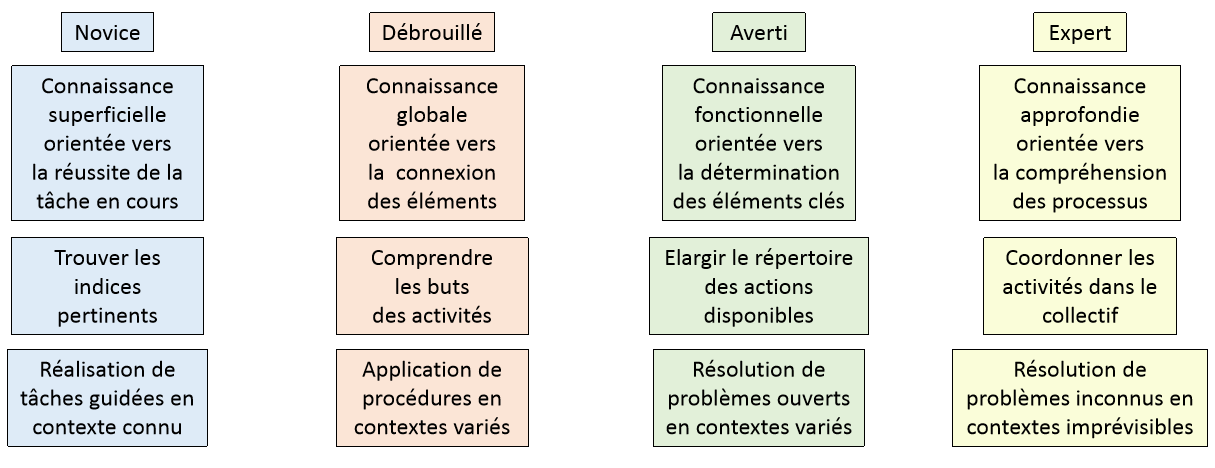 Grille de positionnement formative des compétences Baccalauréat Professionnel du commerce et de la vente (MCV) – Option A Animation et gestion de l’espace commercial –   1re Professionnelle
Grille de positionnement formative des compétences Baccalauréat Professionnel du commerce et de la vente (MCV) – Option A Animation et gestion de l’espace commercial –   1re professionnelle
Grille de positionnement formative des attitudes professionnelles et savoir être Baccalauréat Professionnel Métiers du commerce et de la vente (MCV)
– Option A Animation et gestion de l’espace commercial – Classe de 1ère professionnelle1Toutes les attitudes professionnelles sont évaluées au cours de chaque PFMP avec le tuteurFORMATION EN MILIEU PROFESSIONNELATTESTATION n°1 (année de première)Baccalauréat professionnel Métier du Commerce et de la venteOption A animation et gestion de l’espace commercial Je soussigné(e)…………………………………Chef d’établissement du lycée professionnel ……………………………………………………certifie que :Nom : …………………………..Prénom : ………………………..inscrit(e) dans l’établissement que je dirige, en classe de baccalauréat professionnel métiers du commerce et de la vente Option A, a suivi, conformément à la législation en vigueur, des périodes de formation en entreprise d’une durée de quatre semaines. Nombre de jours à récupérer : …………………L’entreprise,							Professeur(e) chargé (e) du suivi,Nom et prénom du tuteur : …………………			Nom et prénom : ………………….(Tampon et signature)						Signature :                                                                           A, …………………………                                                                            Le …………………………Grille de positionnement formative des compétences Baccalauréat Professionnel du commerce et de la vente (MCV) – Option A (animation et gestion de l’espace commercial) Terminale professionnelleGrille de positionnement formative des compétences Baccalauréat Professionnel du commerce et de la vente (MCV) – Option A (animation et gestion de l’espace commercial –  Terminale professionnelle
Grille de positionnement formative des attitudes professionnelles et savoir être Baccalauréat Professionnel Métiers du commerce et de la vente (MCV) 
– Option A Animation et gestion de l’espace commercial - Classe de Terminale professionnelle1 Toutes les attitudes professionnelles sont évaluées au cours de chaque PFMP avec le tuteurFORMATION EN MILIEU PROFESSIONNELATTESTATION n°2 (année de terminale)Baccalauréat professionnel Métier du Commerce et de la venteOption A Animation et gestion de l’espace commercial.Je soussigné(e)……………………………………………… Chef d’établissement du lycée professionnel………………………………………………………………..certifie que :Nom : ……………………........Prénom : ………………………inscrit(e) dans l’établissement que je dirige, en classe de baccalauréat professionnel métiers du commerce et de la vente Option A, a suivi, conformément à la législation en vigueur, des périodes de formation en entreprise d’une durée de quatre semaines. Nombre de jours à récupérer : …………………L’entreprise,							Professeur (e) chargé (e) du suivi,Nom et prénom du tuteur : …………………			Nom et prénom : ………………….(Tampon et signature)						Signature :                                                                            A, …………………………                                                                            Le …………………………Fiche récapitulative des périodes de formation en milieu professionnel.QUAND ?En amont de la PFMP N°1 et 2 (ou lors de la 1ère semaine de la PFMP) Dernière semaine de la PFMP N° 1 et 2 Chaque semaine QUOI ?Visite de négociation des compétences à travailler. Attitudes professionnelles à mobiliser à chaque PFMP Annexe 1 Renseignez la colonne des activités professionnelles prévuesPositionnement des compétences et des attitudes professionnelles Suivi comportemental QUI ?A effectuer en présentiel  ou téléphone pour une entreprise partenaire Professeur de la spécialité  + Tuteur A effectuer en présentiel Professeur de la spécialité (si évaluation certificative) ou professeur référent  + Tuteur + Élève A effectuer en présentiel  Ou téléphone pour une entreprise partenaire Professeur référent + Tuteur COMMENT ?Le professeur explique :Les compétences àTravailler.Le professeur et le tuteur complètent  - La grille de positionnement des compétences et des attitudes professionnelles - L’attestation de PFMP. Le professeur référent s’assure de l’acquisition des attitudes professionnelles et savoir-être à adopter – met en place les rattrapages.Chef d’établissement : Nom et prénom : Téléphone direct : Mail : Directeur Délégué aux Formations Professionnelles et Technologiques (DDFPT) : Nom et prénom : Téléphone direct : Mail : Professeur (e) en charge des matières professionnelles.Nom et prénom : Téléphone : Mail : Professeur (e) référent (e): Nom : Téléphone : Mail : EmetteurContactProcédureDocuments éventuelsAbsence ou retardElève Tuteur + ddfptDès la 1ère absence ou retardJustificat des parents ou certificat médical le cas échéant.AccidentTuteurProviseur + ddfpt ImmédiatementDéclaratio d’accident sous 48h au Proviseur.Difficultés lors de la PFMPTuteur et/ou élèveProfesse+ddfptCourriel Niveau de maîtrise des compétencesCaractéristiquesDescriptifDescriptifNoviceMaitrise insuffisante (MI)Les compétences sont peu ou pas maîtriséesLes consignes sont peu ou mal maitrisées.Les tâches sont peu ou pas exécutées.Les techniques de vente sont peu ou mal maitrisées.DébrouilléMaîtrise Fragile (MF)Les compétences sont partiellement maitriséesLes consignes sont partiellement maitrisées. Les tâches sont partiellement maitrisées.Les techniques de vente sont partiellement maitrisées.AvertiMaîtrise satisfaisante (MS)Les compétences sont bien maîtriséesLes consignes sont maitrisées.Les tâches sont maitrisées.Les techniques de vente sont maîtrisées.ExpertTrès bonne maîtrise (TBM)Les compétences sont très bien maitriséesLes consignes sont très bien maitriséesLes tâches sont très bien maîtrisées.Les techniques de vente sont très bien maîtrisées.Activités professionnelles prévuesNiveau de compétencesatteintNiveau de compétencesatteintNiveau de compétencesatteintNiveau de compétencesatteintNiveau de compétencesatteintActivités professionnelles prévuesNiveau de compétencesatteintNiveau de compétencesatteintNiveau de compétencesatteintNiveau de compétencesatteintNiveau de compétencesatteintPFMP 1NE*N*D*A*E*PFMP 2NENDAECompétences 1 - Conseiller et vendreCompétences 1 - Conseiller et vendreCompétences 1 - Conseiller et vendreCompétences 1 - Conseiller et vendreCompétences 1 - Conseiller et vendreCompétences 1 - Conseiller et vendreCompétences 1 - Conseiller et vendreCompétences 1 - Conseiller et vendreCompétences 1 - Conseiller et vendreCompétences 1 - Conseiller et vendreCompétences 1 - Conseiller et vendreCompétences 1 - Conseiller et vendreCompétences 1 - Conseiller et vendre1-1 Assurer la veille commercialeRechercher, hiérarchiser, exploiter et actualiser en continu les informations sur l’entreprise et son marchéMaitriser la technologie des produitsSélectionner les outils de recherche d'information les plus adaptés1.2 Réaliser la vente dans un cadre omni-canalIntégrer l’omni-canal dans le processus de ventePrendre contact avec le clientS’adapter au contexte commercial et au comportement du clientDécouvrir, analyser et identifier le(s) besoin(s) du client, sa (ses) motivation(s) et ses freins éventuelsDécouvrir, analyser et reformuler les besoins du clientPrésenter l’entreprise et/ou ses produits et/ou ses services.Conseiller le client en proposant la solution adaptée.ArgumenterRéaliser une démonstration le cas échéantRépondre aux objections du clientProposer les produits et/ou les services associésDétecter les opportunités de vente(s)additionnelle(s) et les concrétiserS’assurer de la disponibilité du produitFormaliser l'accord du client1-3 Assurer l’exécution de la venteMettre en place les modalités de règlement et de livraisonRassurer le client sur son choixPrendre congéActivités professionnelles Prévues PFMP 1Niveau de compétencesatteintNiveau de compétencesatteintNiveau de compétencesatteintNiveau de compétencesatteintNiveau de compétencesatteintActivités professionnelles Prévues PFMP 2Niveau de compétencesatteintNiveau de compétencesatteintNiveau de compétencesatteintNiveau de compétencesatteintNiveau de compétencesatteintActivités professionnelles Prévues PFMP 1NENDAEActivités professionnelles Prévues PFMP 2NENDAECompétences 2 - Suivre les ventes Compétences 2 - Suivre les ventes Compétences 2 - Suivre les ventes Compétences 2 - Suivre les ventes Compétences 2 - Suivre les ventes Compétences 2 - Suivre les ventes Compétences 2 - Suivre les ventes Compétences 2 - Suivre les ventes Compétences 2 - Suivre les ventes Compétences 2 - Suivre les ventes Compétences 2 - Suivre les ventes Compétences 2 - Suivre les ventes Compétences 2 - Suivre les ventes 2.1 Assurer le suivi de la commande du produit et/ou du serviceSuivre l’évolution de la commande et éventuellement du règlementInformer le client des délais et des modalités de mise à disposition2.2 Mettre en œuvre le ou les services associésSélectionner le cas échéant le prestataire le plus adaptéCollecter et transmettre les informations au service de l'entreprise ou aux prestataires concernésSuivre l’exécution du ou des service(s) associé(s) et en rendre compteEffectuer le cas échéant les relances2.3 Traiter les retours et les réclamations du clientIdentifier le(s) problème(s) rencontré(s) par le clientProposer une solution adaptée en tenant compte des procédures de l’entreprise et de la règlementation2.4 S’assurer de la satisfaction du clientCollecter les informations de satisfaction auprès des clientsMesurer et analyser la satisfaction du clientTransmettre les informations sur la satisfaction du clientExploiter les informations recueillies à des fins d’améliorationProposer des éléments de nature à améliorer la satisfaction clientActivités professionnelles Prévues PFMP 1Niveau de compétencesatteintNiveau de compétencesatteintNiveau de compétencesatteintNiveau de compétencesatteintNiveau de compétencesatteintActivités professionnelles Prévues PFMP 2Niveau de compétencesatteintNiveau de compétencesatteintNiveau de compétencesatteintNiveau de compétencesatteintNiveau de compétencesatteintActivités professionnelles Prévues PFMP 1NENDAEActivités professionnelles Prévues PFMP 2NENDAECompétences 3 - Fidéliser la clientèle et développer la relation client Compétences 3 - Fidéliser la clientèle et développer la relation client Compétences 3 - Fidéliser la clientèle et développer la relation client Compétences 3 - Fidéliser la clientèle et développer la relation client Compétences 3 - Fidéliser la clientèle et développer la relation client Compétences 3 - Fidéliser la clientèle et développer la relation client Compétences 3 - Fidéliser la clientèle et développer la relation client Compétences 3 - Fidéliser la clientèle et développer la relation client Compétences 3 - Fidéliser la clientèle et développer la relation client Compétences 3 - Fidéliser la clientèle et développer la relation client Compétences 3 - Fidéliser la clientèle et développer la relation client Compétences 3 - Fidéliser la clientèle et développer la relation client Compétences 3 - Fidéliser la clientèle et développer la relation client 3-1 Traiter et exploiter l’information ou le contact clientTraiter les messages et/ou les demandes des clientsRecueillir, extraire, exploiter, synthétiser les données : « de sources internes ; de sources externes »Rendre compte des données appropriéesProposer ces actions de fidélisation et/ou de développement de la relation client en adéquation avec les données recueillies et orientation commerciale de l’entreprise3-2 Contribuer à des actions de fidélisation de la clientèle et de développement de la relation clientSélectionner et mettre en œuvre les outils de fidélisation et/ou de développement de la relation client de l'entrepriseConcourir à la préparation et à l’organisation d’événements et/ou d’opérations de fidélisation/développement de la relation clientParticiper à la mise en œuvre des événements et/ou opérations de fidélisation/ développement de la relation clientEffectuer des ventes au rebondRéaliser les opérations de suivi post événementMobiliser les outils d'internet et les réseaux sociaux3-3 Evaluer les actions de fidélisation et de développement de la relation clientEnrichir et actualiser le SICMesurer et analyser les résultatsRendre compte des actions et des résultats par écrit et/ou à l'oralProposer des axes d’améliorationActivités professionnelles prévuesNiveau de compétencesatteintNiveau de compétencesatteintNiveau de compétencesatteintNiveau de compétencesatteintNiveau de compétencesatteintActivités professionnelles prévuesNiveau de compétencesatteintNiveau de compétencesatteintNiveau de compétencesatteintNiveau de compétencesatteintNiveau de compétencesatteintPFMP 1NENDAEPFMP 2NENDAECOMPÉTENCES 4A – Assurer les opérations préalables à la venteCOMPÉTENCES 4A – Assurer les opérations préalables à la venteCOMPÉTENCES 4A – Assurer les opérations préalables à la venteCOMPÉTENCES 4A – Assurer les opérations préalables à la venteCOMPÉTENCES 4A – Assurer les opérations préalables à la venteCOMPÉTENCES 4A – Assurer les opérations préalables à la venteCOMPÉTENCES 4A – Assurer les opérations préalables à la venteCOMPÉTENCES 4A – Assurer les opérations préalables à la venteCOMPÉTENCES 4A – Assurer les opérations préalables à la venteCOMPÉTENCES 4A – Assurer les opérations préalables à la venteCOMPÉTENCES 4A – Assurer les opérations préalables à la venteCOMPÉTENCES 4A – Assurer les opérations préalables à la venteCOMPÉTENCES 4A – Assurer les opérations préalables à la venteÉtablir les commandes des produits auprès de la centrale d’achats et/ou des fournisseurs indépendants sélectionnés avec la hiérarchie, en tenant compte des contraintesPréparer les commandes des clients issues de l’omni-canalVeiller à la gestion rigoureuse des stocks et au réapprovisionnement en tenant compte des règles de sécurité et d’hygièneRéceptionner, contrôler et stocker les marchandises (quantitatif et qualitatif)Respecter les règles de valorisation des déchets et réduire le gaspillageEffectuer les relances et préparer les retours fournisseursÉtablir le prix en fonction de variables commerciales donnéesÉtiqueter les produits et les sécuriserEnrichir et exploiter le système d’information commercialComparer les résultats aux objectifs fixés et proposer des actions correctricesParticiper aux opérations d’inventaireIdentifier les invendus Lutter contre la démarqueGérer les retours et les changes des clientsActivités professionnelles prévuesActivités professionnelles prévuesNiveau de compétencesatteintNiveau de compétencesatteintNiveau de compétencesatteintNiveau de compétencesatteintNiveau de compétencesatteintActivités professionnelles prévuesActivités professionnelles prévuesNiveau de compétencesatteintNiveau de compétencesatteintNiveau de compétencesatteintNiveau de compétencesatteintNiveau de compétencesatteintNiveau de compétencesatteintPFMP 1PFMP 1NENDAEPFMP 2PFMP 2NENNDAECOMPÉTENCES 4A - Rendre l'unité commerciale attractive et fonctionnelleCOMPÉTENCES 4A - Rendre l'unité commerciale attractive et fonctionnelleCOMPÉTENCES 4A - Rendre l'unité commerciale attractive et fonctionnelleCOMPÉTENCES 4A - Rendre l'unité commerciale attractive et fonctionnelleCOMPÉTENCES 4A - Rendre l'unité commerciale attractive et fonctionnelleCOMPÉTENCES 4A - Rendre l'unité commerciale attractive et fonctionnelleCOMPÉTENCES 4A - Rendre l'unité commerciale attractive et fonctionnelleCOMPÉTENCES 4A - Rendre l'unité commerciale attractive et fonctionnelleCOMPÉTENCES 4A - Rendre l'unité commerciale attractive et fonctionnelleCOMPÉTENCES 4A - Rendre l'unité commerciale attractive et fonctionnelleCOMPÉTENCES 4A - Rendre l'unité commerciale attractive et fonctionnelleCOMPÉTENCES 4A - Rendre l'unité commerciale attractive et fonctionnelleCOMPÉTENCES 4A - Rendre l'unité commerciale attractive et fonctionnelleCOMPÉTENCES 4A - Rendre l'unité commerciale attractive et fonctionnelleCOMPÉTENCES 4A - Rendre l'unité commerciale attractive et fonctionnelleCOMPÉTENCES 4A - Rendre l'unité commerciale attractive et fonctionnelleCOMPÉTENCES 4A - Rendre l'unité commerciale attractive et fonctionnelleCOMPÉTENCES 4A - Rendre l'unité commerciale attractive et fonctionnelleS’assurer de la disponibilité et de la qualité des produitsS’assurer de la disponibilité et de la qualité des produitsS’assurer de la disponibilité et de la qualité des produitsImplanter les produits selon une logique commerciale et/ou d'entrepriseImplanter les produits selon une logique commerciale et/ou d'entrepriseImplanter les produits selon une logique commerciale et/ou d'entrepriseVérifier l’étiquetage, le balisage et la mise en valeur des produitsVérifier l’étiquetage, le balisage et la mise en valeur des produitsVérifier l’étiquetage, le balisage et la mise en valeur des produitsS’assurer de la bonne tenue et de la propreté du rayonS’assurer de la bonne tenue et de la propreté du rayonS’assurer de la bonne tenue et de la propreté du rayonAccueillir, informer et orienter le client dans l’unité commerciale et à l'extérieurAccueillir, informer et orienter le client dans l’unité commerciale et à l'extérieurAccueillir, informer et orienter le client dans l’unité commerciale et à l'extérieurMettre en place la signalétiqueMettre en place la signalétiqueMettre en place la signalétiqueParticiper à l'agencement de la surface de venteParticiper à l'agencement de la surface de venteParticiper à l'agencement de la surface de venteAménager la vitrine et/ou le rayonAménager la vitrine et/ou le rayonAménager la vitrine et/ou le rayonMettre en scène l’offre et en optimiser la visibilitéMettre en scène l’offre et en optimiser la visibilitéMettre en scène l’offre et en optimiser la visibilitéVeiller au respect des règles d’hygiène et de sécurité.Veiller au respect des règles d’hygiène et de sécurité.Veiller au respect des règles d’hygiène et de sécurité.Valoriser l’offre sur les sites marchands et les réseaux sociauxValoriser l’offre sur les sites marchands et les réseaux sociauxValoriser l’offre sur les sites marchands et les réseaux sociauxCOMPÉTENCES 4A - Développer la clientèleCOMPÉTENCES 4A - Développer la clientèleCOMPÉTENCES 4A - Développer la clientèleCOMPÉTENCES 4A - Développer la clientèleCOMPÉTENCES 4A - Développer la clientèleCOMPÉTENCES 4A - Développer la clientèleCOMPÉTENCES 4A - Développer la clientèleCOMPÉTENCES 4A - Développer la clientèleCOMPÉTENCES 4A - Développer la clientèleCOMPÉTENCES 4A - Développer la clientèleCOMPÉTENCES 4A - Développer la clientèleCOMPÉTENCES 4A - Développer la clientèleCOMPÉTENCES 4A - Développer la clientèleCOMPÉTENCES 4A - Développer la clientèleCOMPÉTENCES 4A - Développer la clientèleCOMPÉTENCES 4A - Développer la clientèleCOMPÉTENCES 4A - Développer la clientèleCOMPÉTENCES 4A - Développer la clientèleProposer des actions commerciales génératrices de trafic dans l’unité commercialeProposer des actions commerciales génératrices de trafic dans l’unité commercialeProposer des actions commerciales génératrices de trafic dans l’unité commercialeSélectionner les gammes de produits à mettre en avant en lien avec la stratégie de l’unité commercialeSélectionner les gammes de produits à mettre en avant en lien avec la stratégie de l’unité commercialeSélectionner les gammes de produits à mettre en avant en lien avec la stratégie de l’unité commercialeParticiper à la planification et à l’organisation des actions de promotion des marchandisesParticiper à la planification et à l’organisation des actions de promotion des marchandisesParticiper à la planification et à l’organisation des actions de promotion des marchandisesDémarcher une nouvelle clientèle Démarcher une nouvelle clientèle Démarcher une nouvelle clientèle Communiquer sur l'événementCommuniquer sur l'événementCommuniquer sur l'événementRecourir aux sites marchands et aux réseaux sociauxRecourir aux sites marchands et aux réseaux sociauxRecourir aux sites marchands et aux réseaux sociauxInciter à l'achat par une action commerciale, le cas échéant interactiveInciter à l'achat par une action commerciale, le cas échéant interactiveInciter à l'achat par une action commerciale, le cas échéant interactiveGénérer des contacts positifs/utilesGénérer des contacts positifs/utilesGénérer des contacts positifs/utilesParticiper à l’évaluation et à l'analyse des performances des actions commercialesParticiper à l’évaluation et à l'analyse des performances des actions commercialesParticiper à l’évaluation et à l'analyse des performances des actions commercialesNiveau de maîtriseNiveau de maîtriseNiveau de maîtriseNiveau de maîtriseNiveau de maîtriseNiveau de maîtriseNiveau de maîtriseNiveau de maîtriseNiveau de maîtriseNiveau de maîtrisePFMP 1NENDAEPFMP 2NENDAEAttitudes professionnelles et savoir-être (1)Attitudes professionnelles et savoir-être (1)Attitudes professionnelles et savoir-être (1)Attitudes professionnelles et savoir-être (1)Attitudes professionnelles et savoir-être (1)Attitudes professionnelles et savoir-être (1)Attitudes professionnelles et savoir-être (1)Attitudes professionnelles et savoir-être (1)Attitudes professionnelles et savoir-être (1)Attitudes professionnelles et savoir-être (1)Attitudes professionnelles et savoir-être (1)Attitudes professionnelles et savoir-être (1)Attitudes professionnelles et savoir-être (1)Respecter les horaires de travail et faire preuve de ponctualitéSe présenter et avoir une tenue adaptée au milieu professionnelCommuniquer de façon professionnelle/Utiliser un vocabulaire adaptéFaire preuve de curiosité professionnelle et demander des conseilsFaire preuve de discrétion, de respect du secret professionnelEffectuer son travail en respectant les consignes donnéesFaire preuve de motivation et s’impliquer dans son travailFaire preuve de dynamisme, de participation activeFaire preuve d’efficacité dans son travailFaire preuve d’initiatives dans son travailS’intégrer de manière active au sein de l’équipeTenir compte des remarques formulées pour progresserRaison sociale de l’entreprisePériodeObservations (motifs absences, jours à récupérer)Du………… au …………………Du………… au …………………Du………… au …………………Du………… au …………………Activités professionnelles prévuesNiveau de compétencesatteintNiveau de compétencesatteintNiveau de compétencesatteintNiveau de compétencesatteintNiveau de compétencesatteintActivités professionnelles prévuesNiveau de compétencesatteintNiveau de compétencesatteintNiveau de compétencesatteintNiveau de compétencesatteintNiveau de compétencesatteintPFMP 3NENDAEPFMP 4NENDAECompétences 1 - Conseiller et vendreCompétences 1 - Conseiller et vendreCompétences 1 - Conseiller et vendreCompétences 1 - Conseiller et vendreCompétences 1 - Conseiller et vendreCompétences 1 - Conseiller et vendreCompétences 1 - Conseiller et vendreCompétences 1 - Conseiller et vendreCompétences 1 - Conseiller et vendreCompétences 1 - Conseiller et vendreCompétences 1 - Conseiller et vendreCompétences 1 - Conseiller et vendreCompétences 1 - Conseiller et vendre1-1 Assurer la veille commercialeRechercher, hiérarchiser, exploiter et actualiser en continu les informations sur l’entreprise et son marchéMaitriser la technologie des produitsSélectionner les outils de recherche d'information les plus adaptés1.2 Réaliser la vente dans un cadre omni-canalIntégrer l’omni-canal dans le processus de ventePrendre contact avec le clientS’adapter au contexte commercial et au comportement du clientDécouvrir, analyser et identifier le(s) besoin(s) du client, sa (ses) motivation(s) et ses freins éventuelsDécouvrir, analyser et reformuler les besoins du clientPrésenter l’entreprise et/ou ses produits et/ou ses services.Conseiller le client en proposant la solution adaptée.ArgumenterRéaliser une démonstration le cas échéantRépondre aux objections du clientProposer les produits et/ou les services associésDétecter les opportunités de vente(s)additionnelle(s) et les concrétiserS’assurer de la disponibilité du produitFormaliser l'accord du client1-3 Assurer l’exécution de la venteMettre en place les modalités de règlement et de livraisonRassurer le client sur son choixPrendre congéActivités professionnelles Prévues PFMP 3Niveau de compétencesatteintNiveau de compétencesatteintNiveau de compétencesatteintNiveau de compétencesatteintNiveau de compétencesatteintActivités professionnelles Prévues PFMP 4Niveau de compétencesatteintNiveau de compétencesatteintNiveau de compétencesatteintNiveau de compétencesatteintNiveau de compétencesatteintActivités professionnelles Prévues PFMP 3NENDAEActivités professionnelles Prévues PFMP 4NENDAECompétences 2 – Suivre les ventes Compétences 2 – Suivre les ventes Compétences 2 – Suivre les ventes Compétences 2 – Suivre les ventes Compétences 2 – Suivre les ventes Compétences 2 – Suivre les ventes Compétences 2 – Suivre les ventes Compétences 2 – Suivre les ventes Compétences 2 – Suivre les ventes Compétences 2 – Suivre les ventes Compétences 2 – Suivre les ventes Compétences 2 – Suivre les ventes Compétences 2 – Suivre les ventes 2.1 Assurer le suivi de la commande du produit et/ou du serviceSuivre l’évolution de la commande et éventuellement du règlementInformer le client des délais et des modalités de mise à disposition2.2 Mettre en œuvre le ou les services associésSélectionner le cas échéant le prestataire le plus adaptéCollecter et transmettre les informations au service de l'entreprise ou aux prestataires concernésSuivre l’exécution du ou des service(s) associé(s) et en rendre compteEffectuer le cas échéant les relances2.3 Traiter les retours et les réclamations du clientIdentifier le(s) problème(s) rencontré(s) par le clientProposer une solution adaptée en tenant compte des procédures de l’entreprise et de la règlementation2.4 S’assurer de la satisfaction du clientCollecter les informations de satisfaction auprès des clientsMesurer et analyser la satisfaction du clientTransmettre les informations sur la satisfaction du clientExploiter les informations recueillies à des fins d’améliorationProposer des éléments de nature à améliorer la satisfaction clientActivités professionnelles Prévues PFMP 3Niveau de compétencesatteintNiveau de compétencesatteintNiveau de compétencesatteintNiveau de compétencesatteintNiveau de compétencesatteintActivités professionnelles Prévues PFMP 4Niveau de compétencesatteintNiveau de compétencesatteintNiveau de compétencesatteintNiveau de compétencesatteintNiveau de compétencesatteintActivités professionnelles Prévues PFMP 3NENDAEActivités professionnelles Prévues PFMP 4NENDAECompétences 3 – Fidéliser la clientèle et développer la relation client Compétences 3 – Fidéliser la clientèle et développer la relation client Compétences 3 – Fidéliser la clientèle et développer la relation client Compétences 3 – Fidéliser la clientèle et développer la relation client Compétences 3 – Fidéliser la clientèle et développer la relation client Compétences 3 – Fidéliser la clientèle et développer la relation client Compétences 3 – Fidéliser la clientèle et développer la relation client Compétences 3 – Fidéliser la clientèle et développer la relation client Compétences 3 – Fidéliser la clientèle et développer la relation client Compétences 3 – Fidéliser la clientèle et développer la relation client Compétences 3 – Fidéliser la clientèle et développer la relation client Compétences 3 – Fidéliser la clientèle et développer la relation client Compétences 3 – Fidéliser la clientèle et développer la relation client 3-1 Traiter et exploiter l’information ou le contact clientTraiter les messages et/ou les demandes des clientsRecueillir, extraire, exploiter, synthétiser les données : « de sources internes ; de sources externes »Rendre compte des données appropriéesProposer ces actions de fidélisation et/ou de développement de la relation client en adéquation avec les données recueillies et orientation commerciale de l’entreprise3-2 Contribuer à des actions de fidélisation de la clientèle et de développement de la relation clientSélectionner et mettre en œuvre les outils de fidélisation et/ou de développement de la relation client de l'entrepriseConcourir à la préparation et à l’organisation d’événements et/ou d’opérations de fidélisation/développement de la relation clientParticiper à la mise en œuvre des événements et/ou opérations de fidélisation/ développement de la relation clientEffectuer des ventes au rebondRéaliser les opérations de suivi post événementMobiliser les outils d'internet et les réseaux sociaux3-3 Évaluer les actions de fidélisation et de développement de la relation clientEnrichir et actualiser le SICMesurer et analyser les résultatsRendre compte des actions et des résultats par écrit et/ou à l'oralProposer des axes d’améliorationActivités professionnelles prévuesNiveau de compétencesatteintNiveau de compétencesatteintNiveau de compétencesatteintNiveau de compétencesatteintNiveau de compétencesatteintActivités professionnelles prévuesNiveau de compétencesatteintNiveau de compétencesatteintNiveau de compétencesatteintNiveau de compétencesatteintNiveau de compétencesatteintPFMP 3NENDAEPFMP 4NENDAEC4A - Assurer les opérations préalables à la venteC4A - Assurer les opérations préalables à la venteC4A - Assurer les opérations préalables à la venteC4A - Assurer les opérations préalables à la venteC4A - Assurer les opérations préalables à la venteC4A - Assurer les opérations préalables à la venteC4A - Assurer les opérations préalables à la venteC4A - Assurer les opérations préalables à la venteC4A - Assurer les opérations préalables à la venteC4A - Assurer les opérations préalables à la venteC4A - Assurer les opérations préalables à la venteC4A - Assurer les opérations préalables à la venteC4A - Assurer les opérations préalables à la venteEtablir les commandes des produits auprès de la centrale d’achats et/ou des fournisseurs indépendants sélectionnés avec la hiérarchie, en tenant compte des contraintesPréparer les commandes des clients issues de l’omni-canalVeiller à la gestion rigoureuse des stocks et au réapprovisionnement en tenant compte des règles de sécurité et d’hygièneRéceptionner, contrôler et stocker les marchandises (quantitatif et qualitatif)Respecter les règles de valorisation des déchets et réduire le gaspillageEffectuer les relances et préparer les retours fournisseursEtablir le prix en fonction de variables commerciales donnéesEtiqueter les produits et les sécuriserEnrichir et exploiter le système d'information commercialComparer les résultats aux objectifs fixés et proposer des actions correctricesParticiper aux opérations d'inventaireIdentifier les invendus Lutter contre la démarqueGérer les retours et les changes des clientsActivités professionnelles prévuesNiveau de compétencesatteintNiveau de compétencesatteintNiveau de compétencesatteintNiveau de compétencesatteintNiveau de compétencesatteintActivités professionnelles prévuesNiveau de compétencesatteintNiveau de compétencesatteintNiveau de compétencesatteintNiveau de compétencesatteintNiveau de compétencesatteintPFMP 3NENDAEPFMP 4NENDAECOMPÉTENCES 4A - Rendre l'unité commerciale attractive et fonctionnelleCOMPÉTENCES 4A - Rendre l'unité commerciale attractive et fonctionnelleCOMPÉTENCES 4A - Rendre l'unité commerciale attractive et fonctionnelleCOMPÉTENCES 4A - Rendre l'unité commerciale attractive et fonctionnelleCOMPÉTENCES 4A - Rendre l'unité commerciale attractive et fonctionnelleCOMPÉTENCES 4A - Rendre l'unité commerciale attractive et fonctionnelleCOMPÉTENCES 4A - Rendre l'unité commerciale attractive et fonctionnelleCOMPÉTENCES 4A - Rendre l'unité commerciale attractive et fonctionnelleCOMPÉTENCES 4A - Rendre l'unité commerciale attractive et fonctionnelleCOMPÉTENCES 4A - Rendre l'unité commerciale attractive et fonctionnelleCOMPÉTENCES 4A - Rendre l'unité commerciale attractive et fonctionnelleCOMPÉTENCES 4A - Rendre l'unité commerciale attractive et fonctionnelleCOMPÉTENCES 4A - Rendre l'unité commerciale attractive et fonctionnelleS’assurer de la disponibilité et de la qualité des produitsImplanter les produits selon une logique commerciale et/ou d'entrepriseVérifier l’étiquetage, le balisage et la mise en valeur des produitsS’assurer de la bonne tenue et de la propreté du rayonAccueillir, informer et orienter le client dans l’unité commerciale et à l'extérieurMettre en place la signalétiqueParticiper à l'agencement de la surface de venteAménager la vitrine et/ou le rayonMettre en scène l’offre et en optimiser la visibilitéVeiller au respect des règles d’hygiène et de sécurité.Valoriser l’offre sur les sites marchands et les réseaux sociauxCOMPÉTENCES 4A - Développer la clientèleCOMPÉTENCES 4A - Développer la clientèleCOMPÉTENCES 4A - Développer la clientèleCOMPÉTENCES 4A - Développer la clientèleCOMPÉTENCES 4A - Développer la clientèleCOMPÉTENCES 4A - Développer la clientèleCOMPÉTENCES 4A - Développer la clientèleCOMPÉTENCES 4A - Développer la clientèleCOMPÉTENCES 4A - Développer la clientèleCOMPÉTENCES 4A - Développer la clientèleCOMPÉTENCES 4A - Développer la clientèleCOMPÉTENCES 4A - Développer la clientèleCOMPÉTENCES 4A - Développer la clientèleProposer des actions commerciales génératrices de trafic dans l’unité commercialeSélectionner les gammes de produits à mettre en avant en lien avec la stratégie de l’unité commercialeParticiper à la planification et à l’organisation des actions de promotion des marchandisesDémarcher une nouvelle clientèle Communiquer sur l'événementRecourir aux sites marchands et aux réseaux sociauxInciter à l'achat par une action commerciale, le cas échéant interactiveGénérer des contacts positifs/utilesParticiper à l’évaluation et à l'analyse des performances des actions commercialesNiveau de maîtriseNiveau de maîtriseNiveau de maîtriseNiveau de maîtriseNiveau de maîtriseNiveau de maîtriseNiveau de maîtriseNiveau de maîtriseNiveau de maîtriseNiveau de maîtrisePFMP 3NENDAEPFMP 4NE*MI*MF*MS*TBM*Attitudes professionnelles et savoir-être (1)Attitudes professionnelles et savoir-être (1)Attitudes professionnelles et savoir-être (1)Attitudes professionnelles et savoir-être (1)Attitudes professionnelles et savoir-être (1)Attitudes professionnelles et savoir-être (1)Attitudes professionnelles et savoir-être (1)Attitudes professionnelles et savoir-être (1)Attitudes professionnelles et savoir-être (1)Attitudes professionnelles et savoir-être (1)Attitudes professionnelles et savoir-être (1)Attitudes professionnelles et savoir-être (1)Attitudes professionnelles et savoir-être (1)Respecter les horaires de travail et faire preuve de ponctualitéSe présenter et avoir une tenue adaptée au milieu professionnelCommuniquer de façon professionnelle/Utiliser un vocabulaire adaptéFaire preuve de curiosité professionnelle et demander des conseilsFaire preuve de discrétion, de respect du secret professionnelEffectuer son travail en respectant les consignes donnéesFaire preuve de motivation et s’impliquer dans son travailFaire preuve de dynamisme, de participation activeFaire preuve d’efficacité dans son travailFaire preuve d’initiatives dans son travailS’intégrer de manière active au sein de l’équipeTenir compte des remarques formulées pour progresserRaison sociale de l’entreprisePériodeObservations (motifs absences, jours à récupérer)Du………… au …………………Du………… au …………………Du………… au …………………Du………… au …………………Dates Tuteur en entrepriseProfesseur chargé du suiviPÉRIODE N° 1Du……………….   au …………………….. ENTREPRISED’ACUEIL(Nom et cachet)PÉRIODE N° 2Du……………….  au ……………………..ENTREPRISED’ACCUEIL(Nom et cachet)PÉRIODE N° 3Du………………. au ……………………..ENTREPRISED’ACCUEIL(Nom et cachet)PÉRIODE N° 4Du………………. au  ……………………..                        ENTREPRISED’ACCUEIL(Nom et cachet)